В Белорусско-Российском университете состояласьМеждународная научно-техническая конференция молодых ученых                              «НОВЫЕ МАТЕРИАЛЫ, ОБОРУДОВАНИЕ И ТЕХНОЛОГИИ В ПРОМЫШЛЕННОСТИ»26–27 октября 2023 г.В Белорусско-Российском университете 26–27 октября 2023 г. состоялась Международная научно-техническая конференция молодых ученых «НОВЫЕ МАТЕРИАЛЫ, ОБОРУДОВАНИЕ И ТЕХНОЛОГИИ В ПРОМЫШЛЕННОСТИ», которая стала ежегодной и проводится на протяжении 18 лет с 2005 года, не меняя своего статуса Международной. На конференции работало 11 секций:Доклады на Международную конференцию от Российской Федерации представлены 21 образовательным вузом, 1 институтом и 1 предприятием, Республика Беларусь представлена 11 образовательными вузами, 1 колледжем            и 2 институтами. Так же были представлены доклады от Туркменского государственного архитектурно-строительного института и Ташкенского филиала Российского экономического университета имени Г.В. Плеханова. Открыл конференцию со вступительным словом и провел пленарное заседание проректор по научной работе, д-р техн. наук, проф. Пашкевич Виктор Михайлович. 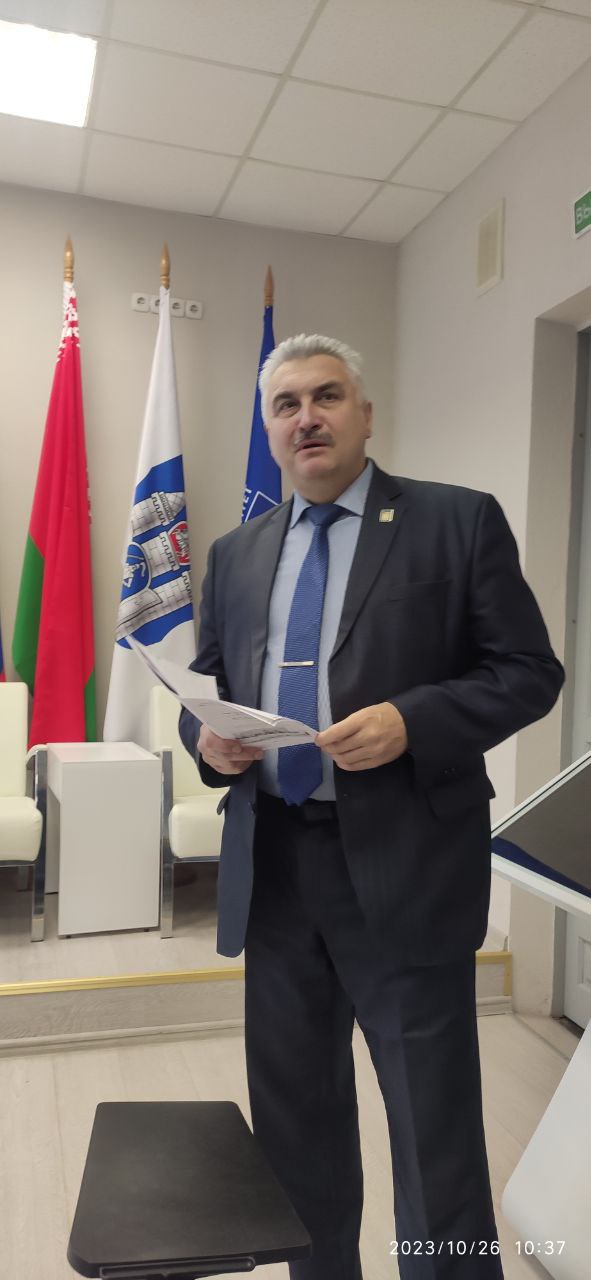 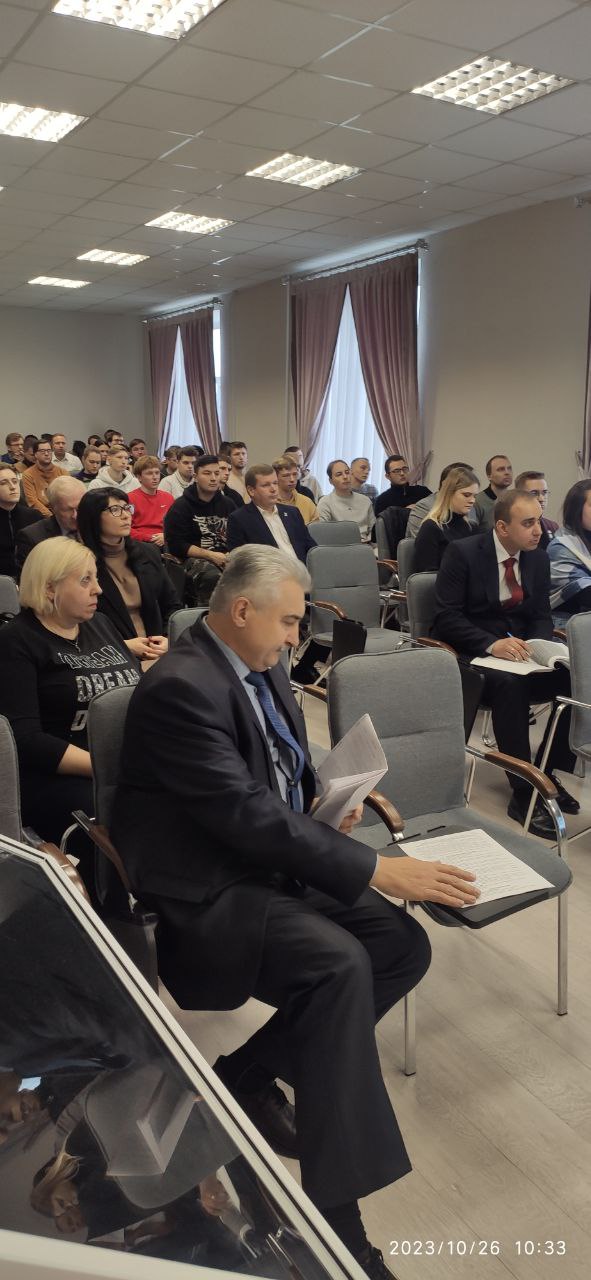 Были представлены следующие пленарные доклады:1. Упрочнение штамповой оснастки тлеющим разрядом с прикатодным магнитным полем.Рабыко Марина Александровна, ст. преподаватель каф. «Технология машиностроения»;Дудкина Софья Сергеевна, студентка гр. ТМ-221 машиностроительного факультета.Белорусско-Российский университет (г. Могилев).Шеменков Владислав Владимирович, магистрант.Белорусский государственный университет информатики и радиоэлектроники (г. Минск).  Научный руководитель – Шеменков Владимир Михайлович, канд. техн. наук, доц., зав. каф. «Технология машиностроения».Белорусско-Российский университет (г. Могилев).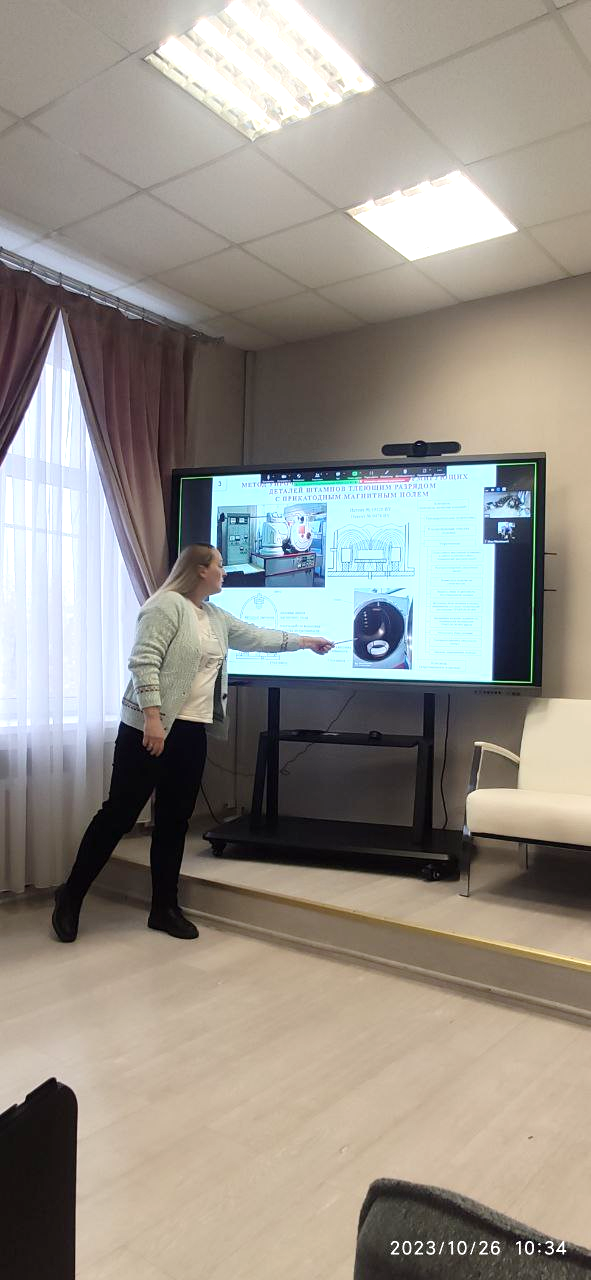 2. Цепные агрегаты и основные подходы к их проектированию. Потапов Владимир Александрович, ст. преподаватель каф. «Техническое обеспечение сельскохозяйственного производства и агрономии».Барановичский государственный университет (г. Барановичи).Научный руководитель – Сиваченко Леонид Александрович, д-р техн. наук, проф., проф. каф. «Транспортные и технологические машины».Белорусско-Российского университета (г. Могилев).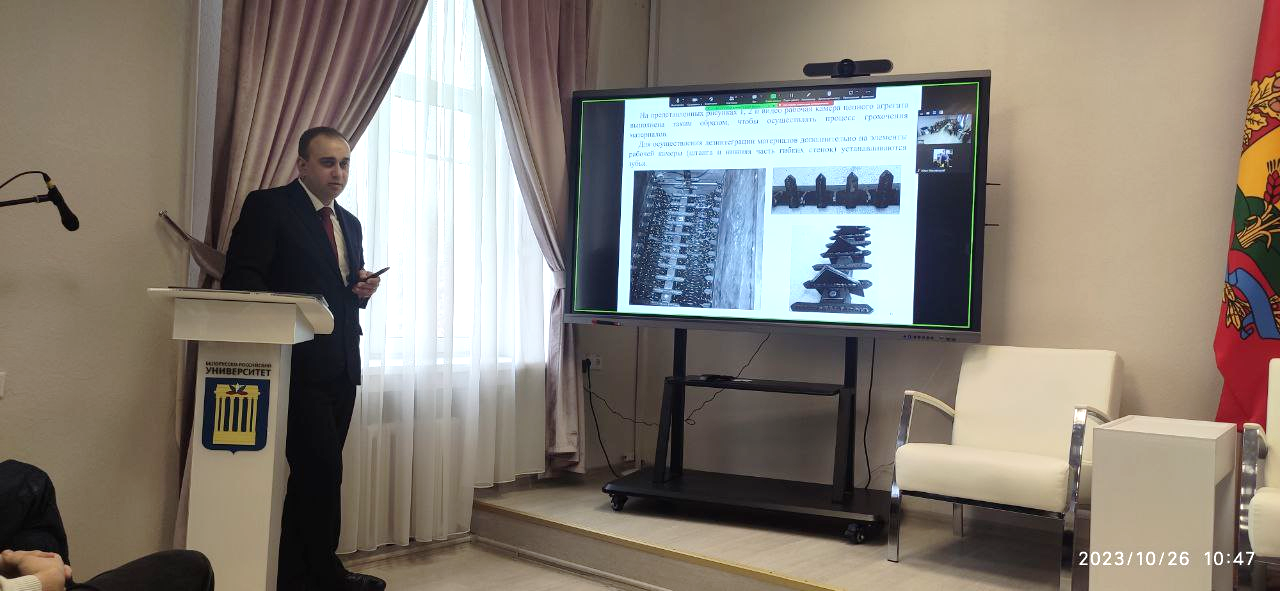 3. Анализ состояния рынка и перспективы развития автономных мобильных транспортных средств на базе электропривода и микропроцессорных систем управления.Шнип Денис Викторович, ассистент каф. «Электропривод и автоматизация промышленных установок».Научный руководитель – Леневский Геннадий Сергеевич, канд. техн. наук, доц., доц. каф. «Электропривод и автоматизация промышленных установок».Белорусско-Российский университет (г. Могилев).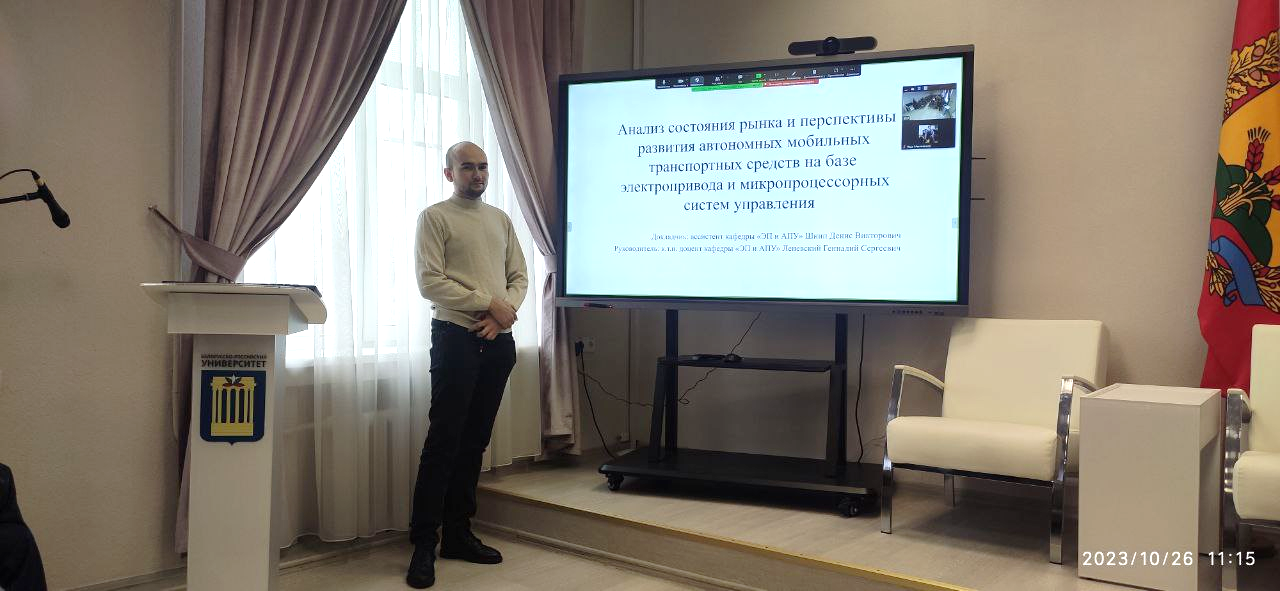 Грамотами оргкомитета отмечены лучшие доклады участников конференции молодых ученых. Сборник материалов конференции издан к началу конференции.Секция № 1Технология и оборудование машиностроения, автоматизация технологических процессов и производств, мехатроника и робототехникаСекция № 2Механика машин и механизмовСекция № 3Технологии получения и обработки новых материалов и покрытийСекция № 4Сварка, родственные процессы и технологии Секция № 5Наземные транспортные и технологические машины и комплексыСекция № 6Инновации в строительствеСекция № 7Автоматизация, электропривод, электрооборудованиеСекция № 8Методы и приборы контроля качества продукции и природной средыСекция № 9Информационные технологии  Секция № 10Инновационная экономика в развитии общества  Секция № 11Проблемы и перспективы развития гуманитарного образования в высшей школе при подготовке специалистов технико-технологического профиля